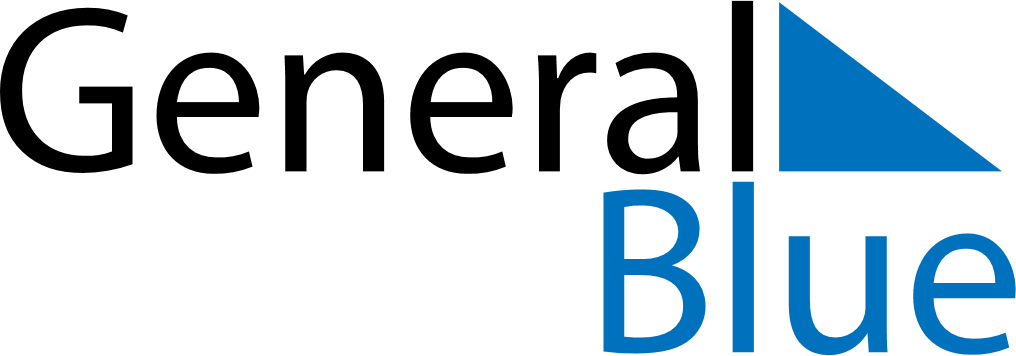 March 2024March 2024March 2024March 2024March 2024March 2024JapanJapanJapanJapanJapanJapanMondayTuesdayWednesdayThursdayFridaySaturdaySunday123456789101112131415161718192021222324Spring Equinox Day25262728293031NOTES